2017 年度部门决算南宫市南便村乡卫生院南宫市南便村乡卫生院2017年10 月30日目	录第一部分	南宫市南便村乡卫生院概况一、部门职责 二、部门决算单位构成第二部分	南宫市南便村乡卫生院2017 年度部门决算报表收入支出决算总表 收入决算表      三、支出决算表财政拨款收入支出决算总表 一般公共预算财政拨款‘’支出决算表 一般公共预算财政拨款基本支出决算经济分类表 七、政府性基金预算财政拨款收入支出决算表      八、国有资本经营预算财政拨款收入支出决算表      九、“三公”经费等相关信息统计表      十、政府采购情况表第三部分 南宫市南便村乡卫生院2017 年部门决算情况说明收入支出决算总体情况说明 收入决算情况说明 支出决算情况说明 财政拨款收入支出决算总体情况 “三公”经费支出决算情况说明六、预算绩效管理工作开展情况说明 七、其他重要事项的说明1、机关运行经费情况2、政府采购情况3、国有资产占用情况4、其他需要说明的情况第四部分	名词解释 一、部门决算二、财政拨款收入    三、其他收入年初结转和结余 五、年末结转和结余 六、基本支出      七、“三公”经费     八、机关运行经费        九、一般公共服务支出其他交通费 社会保障和就业支出第一部分	南宫市南便村乡卫生院部门概况南宫市南便村乡卫生院部门主要职责（1）负责本辖区的卫生工作法律、法规、政策的贯彻，卫生事业发展规划和工作计划的制订，社会公共卫生工作的组织和实施;（2）负责本辖区的基本医疗服务;（3）负责本辖区突发公共卫生事件的报告，并依据上级部门要求组织实施处置;（4）负责本辖区内的卫生信息统计、分析、上报;（5）负责对本辖区内村级卫生组织和乡村医生的业务指导和培训。二、部门决算单位构成:2017年南宫市南便村乡卫生院为财政补助事业单位，下辖共有30个村卫生室。2017年度机构情况无变动。第二部分	南宫市南便村乡卫生院2017 年度部门决算报表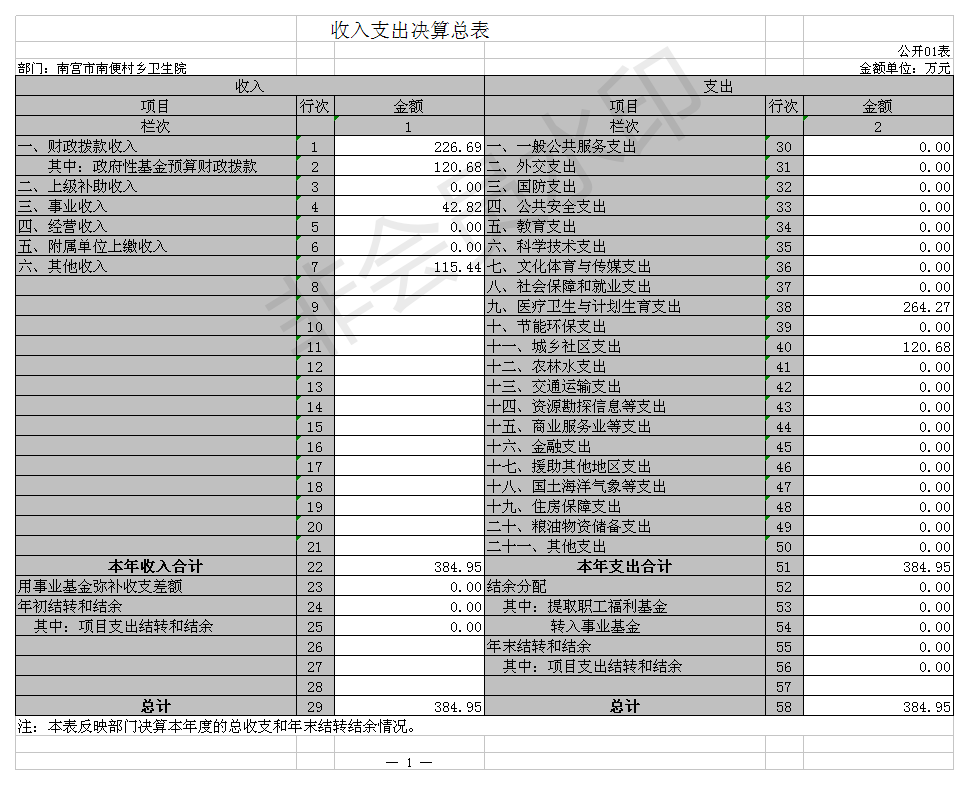 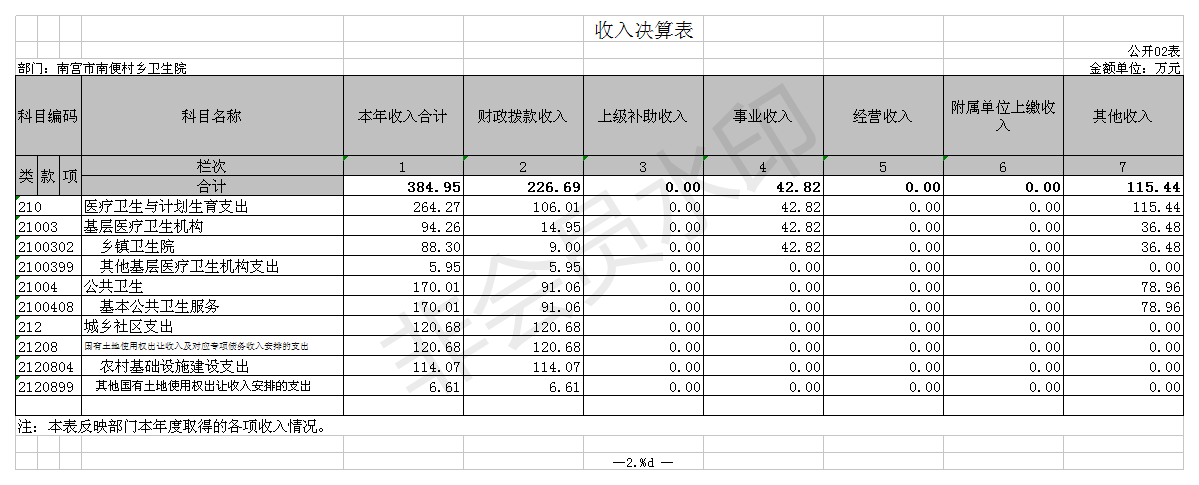 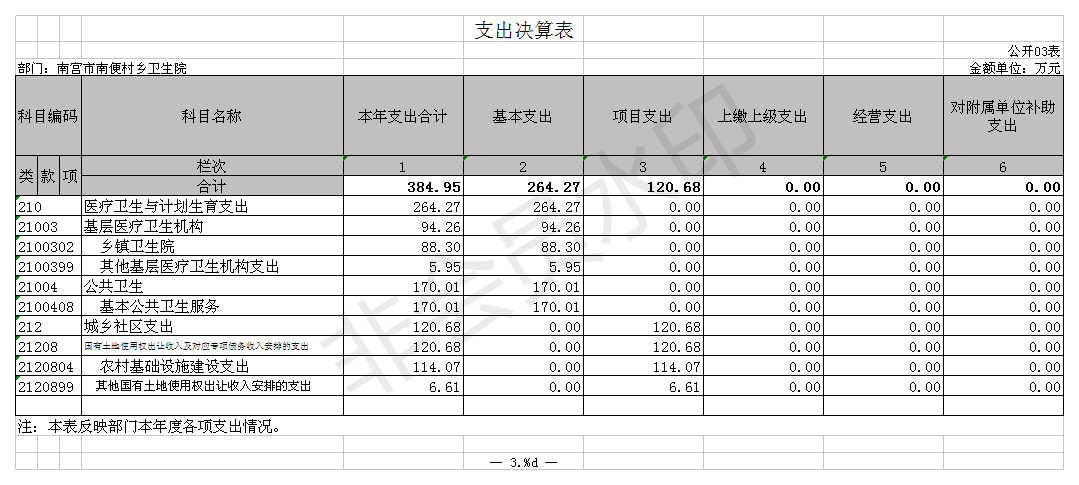 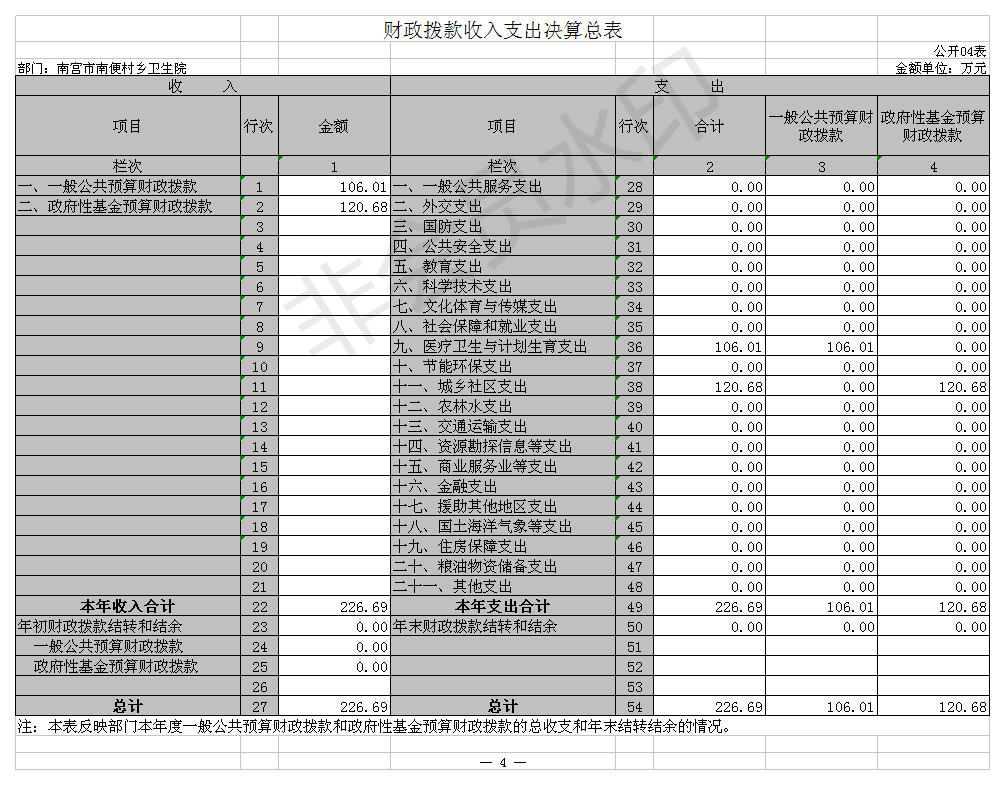 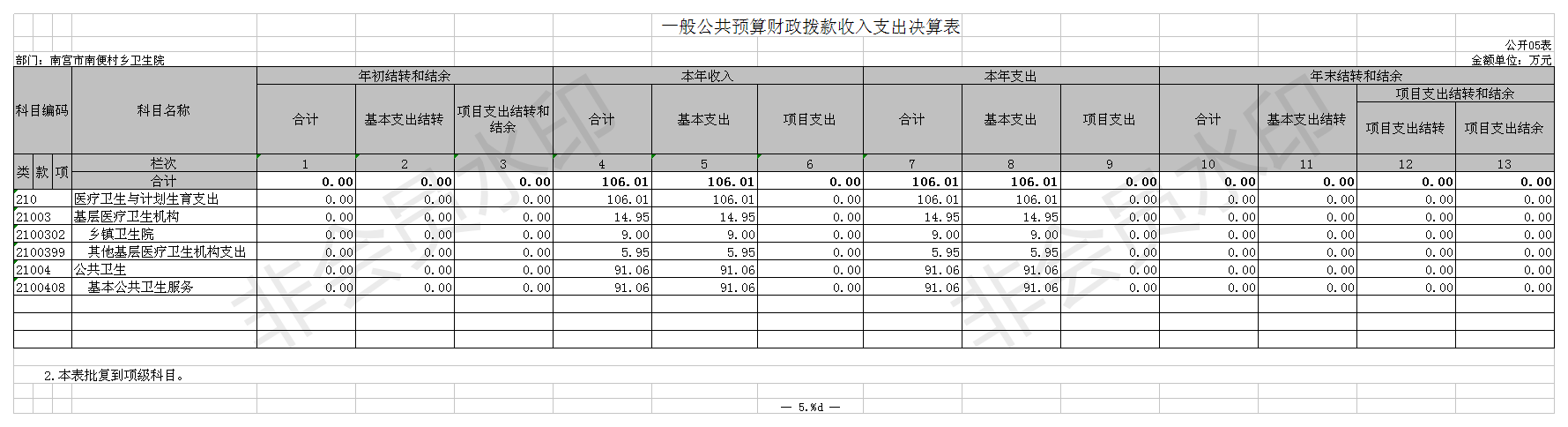 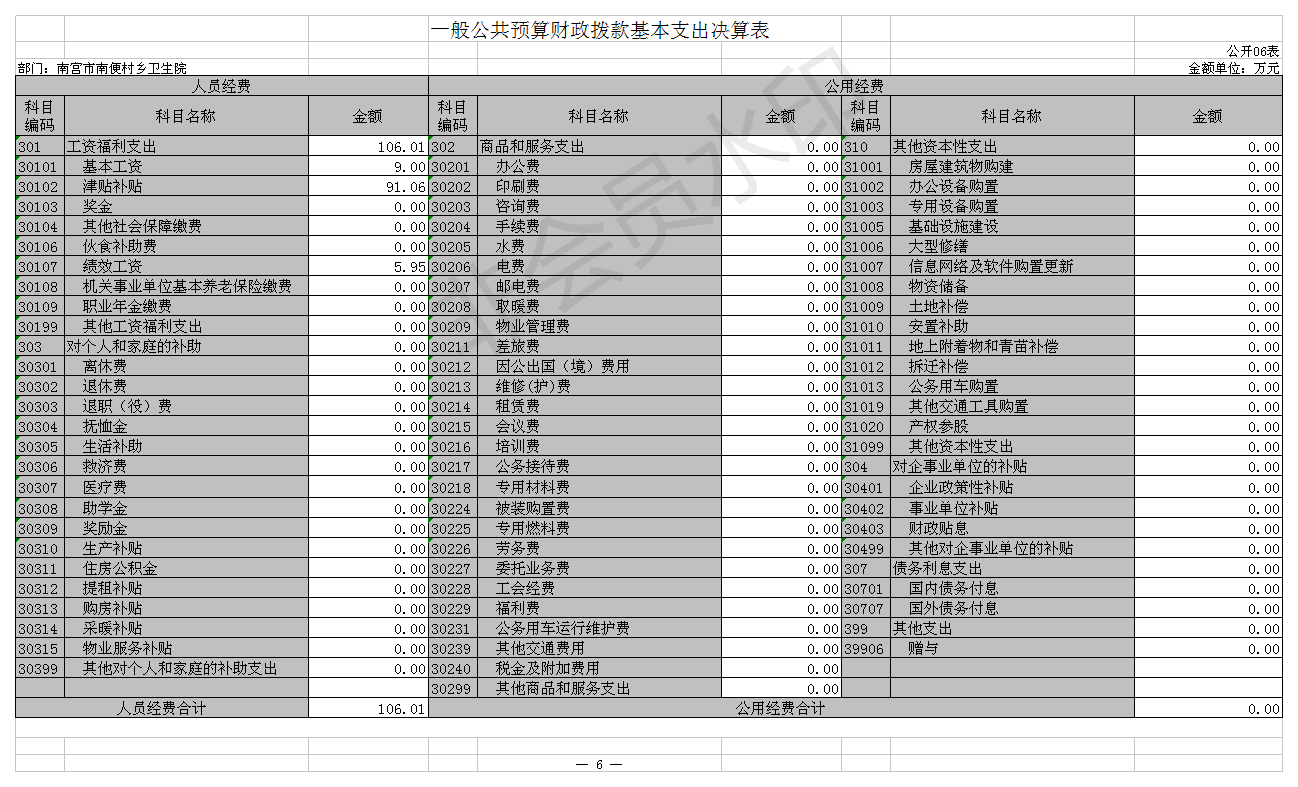 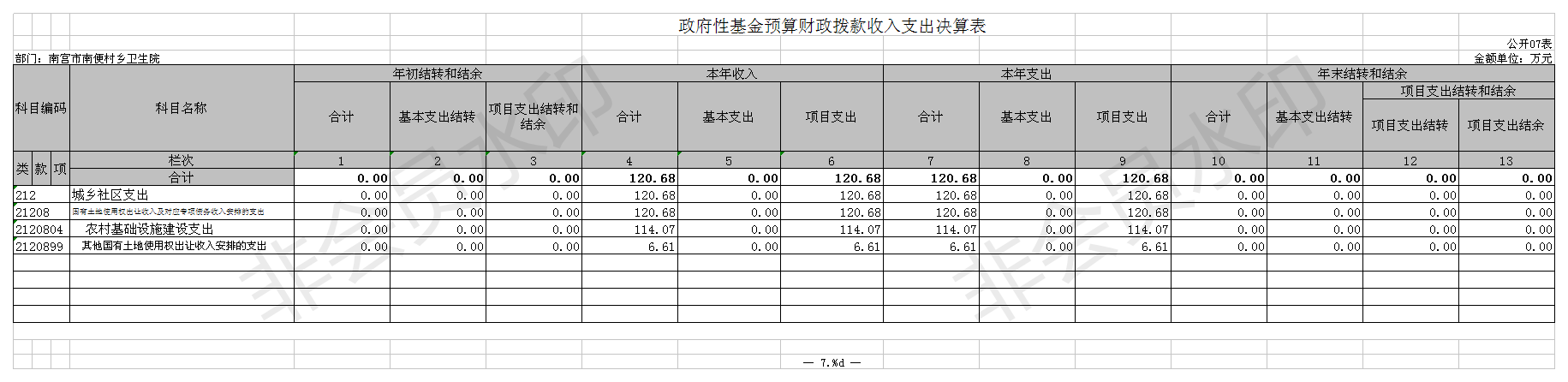 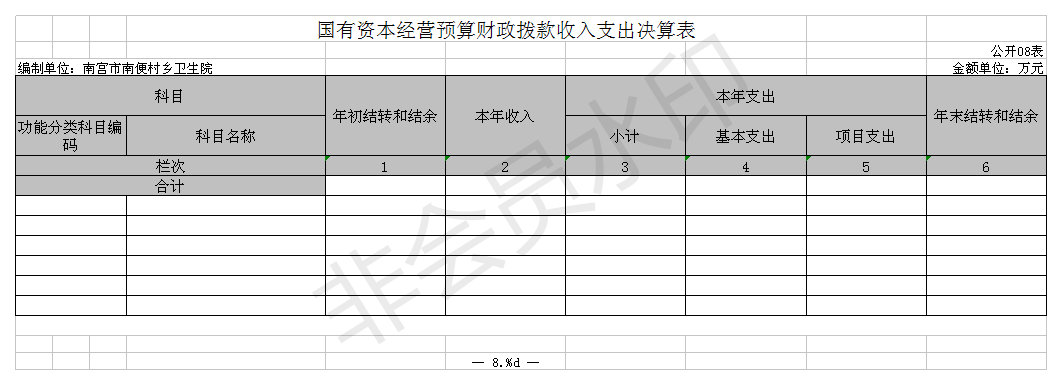 此表为空表列示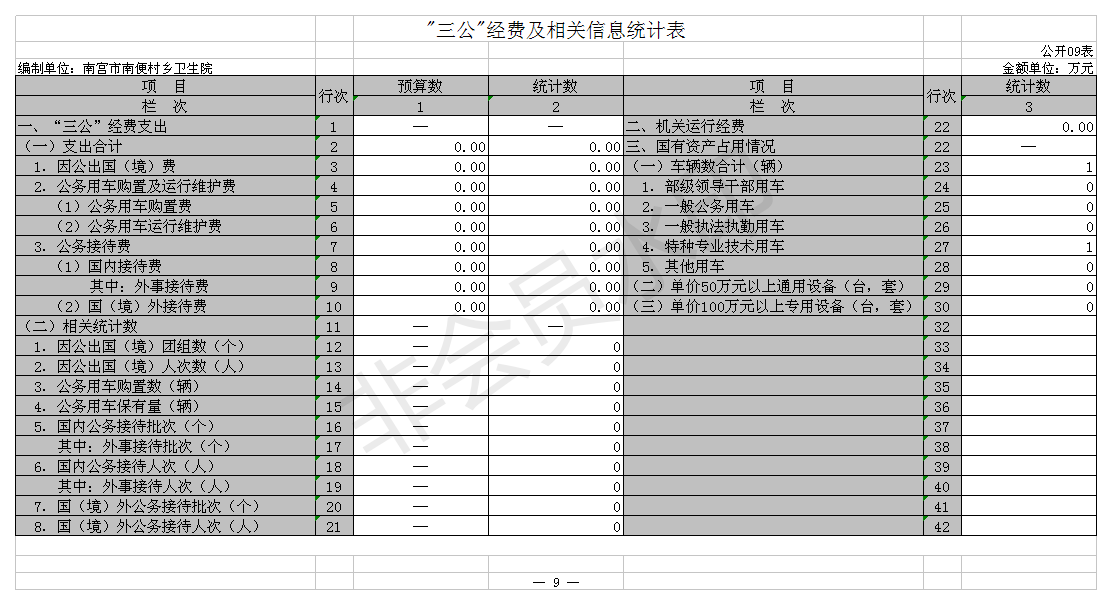 此表为空表列示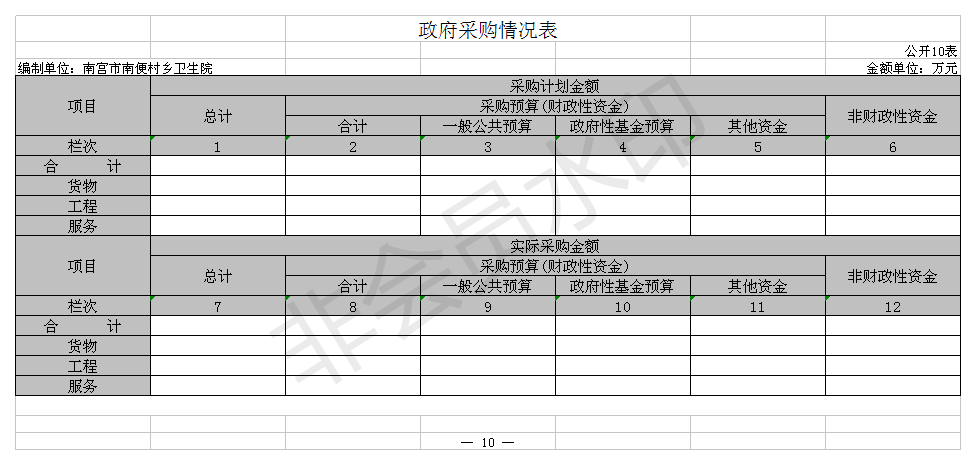 此表为空表列示第三部分	南宫市南便村乡卫生院2017年部门             决算情况说明一、收入支出决算总体情况说明            2017年度预算收入为384.95万元，预算支出为384.95万元，其中：基本支出264.27万元，项目支出120.68万元。2017年度预算安排较上年度增加119.26万元，增幅31%。主要原因建设病房楼增加项目支出。     2017年初结转和结余0万元。二、收入决算情况说明2017年度财政拨款收入决算为226.69万元，年初预算财政拨款收入为200万元，增加了26.68万元，增幅为12%，主要是人员经费和基本公共卫生服务经费增加。事业收入42.82万元，其他收入115.44万元。2017年度财政拨款收入决算为226.69万元，2016年度财政拨款收入决算为118.80万元，增加了107.88万元，增幅为90%，主要是项目经费增加。三、支出决算情况说明，2017年度财政拨款支出决算为226.69万元，年初预算财政拨款支出为200万元，增加了26.68万元，增幅为12%，主要是人员经费和项目经费增加。 2017年度财政拨款支出决算为226.69万元，2016年度财政拨款支出决算为118.80万元，增加了107.88万元，增幅为90%，主要是项目经费增加。2017年年初预算支出为355万元，其中：基本支出245万元，项目支出110万元。2017年度总支出决算为384.95万元，支出决算按照经济分类情况：工资福利支出136.57万元，商品和服务支出127.70万元，房屋建筑费支出120.68万元。按照支出性质情况：基本支出264.27万元，项目支出120.68万元。财政拨款收入支出决算总体情况说明     （一）收入支出预算安排情况2017年度财政拨款收入预算安排为226.69万元，财政拨款预算支出226.69万元，其中：基本支出106.01万元，项目支出120.67万元。2017年度财政拨款预算安排收入与支出一致。收入支出预算执行情况1、收入支出与预算对比分析2017年度财政拨款收入决算为226.69万元，年初预算财政拨款收入为200万元，增加了26.68万元，增幅为12%。2017年度财政拨款收入决算为226.69元，2016年度财政拨款收入决算为118.80万元，增加了107.88万元，增幅为90%。2017年度总支出决算为384.95万元，支出决算按照经济分类情况：工资福利支出136.57万元，商品和服务支出127.70万元，房屋建筑费支出120.68万元。按照支出性质情况：基本支出264.27万元，项目支出120.68万元。收入支出结构分析   （1）2017年度决算总收入为384.95万元，其中：一般公共预算收入106.01万元，占28%；政府性基金预算财政拨款120.68万元.占32%；事业收入42.82万元，占11%；其他收入115.43万元，占29%。总收入较上年度增加119.69万元，增幅为45%，主要是项目经费增加。   （2）2017年度决算总支出为384.95万元，其中：基本支出264.27万元，占68%；项目支出120.67万元，占32%。   （3）2017年末结转和结余为0万元。五“三公”经费支出决算情况说明   我单位无“三公”经费支出.“三公”经费与上年度对比分析                                        金额单位：万元“三公”经费支出预决算分析                                      金额单位：万元本单位没相关情况六、预算绩效管理工作开展情况说明（一）总体情况2017年，我单位紧紧围绕上级卫计局及有关部门决策部署，安排各项资金，强力推进医疗服务及基本公共卫生服务开展，全力为辖区广大群众进行服务。（二）绩效自评开展情况我单位进行了预算绩效评价。绩效评价结果：2017 年度预算项目立项符合相关管理规定，绩效目标合理，绩效指标清晰，表述准确；（三）部分整体绩效目标完成情况：项目业务管理制度较健全，业务监控有效性较好；财务管理制度规范，并建立了相应的财务审核及监控措施和手段，内部控制严格有效；项目任务完成质量较好，具有时效性；项目绩效成果很好，社会效益显著。七、其他重要事项的说明会议费支出情况本单位无会议费支出。培训费支出情况本单位无培训费支出单位运行经费情况  我单位事业单位无需填报机关运行经费情况。政府采购情况   我单位无相关支出5.国有资产占用情况截至 2017年 12 月 31 日，单位价值 50 万元以上大 型设备 0 台（套）。2017年新购置化验室用纯水机一台，制氧机一台，总价值低于50万元。2017年初资产总值198万元，年末207万元。年末资产中，流动资产117万元，固定资产207万元。固定资产中，房屋110万元、、其他固定资产97万元（主要为通用设备、专用设备、办公家具及用具装具等）。本单位公务用车0辆资产负债情况资产负债结构情况     2017年本单位总资产为325万元，总负债为66万元，净资产为259.2万元，较上年相比，资产减少45.94万元，减幅为12.38%，原因是用事业基金弥补亏损，负债增加35万元，原因是签约补助暂时未发放，增幅为113.51%，净资产减少81万元，减幅为23.8%.     资产负债情况分析      2017年本单位总资产为325万元，总负债为66万元，资产负债率为20%，较上年相比增加，体现为工作量增加。8.其他需要说明的情况（1）我部门不涉及《三公经费及相关信息统计表》和《国有资本经营预算财政拨款收入支出决算表》《政府采购情况表》，因此均为空表。（3）预算执行情况分析 2017年度预算收入为384.95万元，预算支出为384.95万元，其中：基本支出264.27万元，项目支出120.68万元。与预算收、支一致。第四部分 名词解释一、部门决算部门决算是指行政事业单位按照相关编审要求向财政部门 报送的，用以反映本部门、单位财务收支状况和资金管理状况的 总结性文件。二、财政拨款收入本年度从本级财政部门取得的财政拨款，包括一般公共预算 财政拨款和政府性基金预算财政拨款。三、其他收入指除“财政拨款收入”、“事业收入”、“经营收入”等以外的 收入。四、年初结转和结余指以前年度尚未完成、结转到本年仍按原规定用途继续使用 的资金，或项目已完成等产生的结余资金。五、年末结转和结余指单位按有关规定结转到下年或以后年度继续使用的资金， 或项目已完成等产生的结余资金。六、基本支出填列单位为保障机构正常运转、完成日常工作任务而发生的 各项支出。七、“三公”经费指部门用财政拨款安排的因公出国（境）费、公务用车购置 及运行费和公务接待费。其中，因公出国（境）费反映单位公务 出国（境）的国际旅费、国外城市间交通费、住宿费、伙食费、培训费、公杂费等支出；公务用车购置及运行费反映单位公务用 车购置支出（含车辆购置税）及租用费、燃料费、维修费、过路 过桥费、保险费、安全奖励费用等支出；公务接待费反映单位按 规定开支的各类公务接待（含外宾接待）支出。八、机关运行经费指为保障行政单位（包括参照公务员法管理的事业单位）运 行用于购买货物和服务的各项资金，包括办公及印刷费、邮电费、差旅费、会议费、福利费、日常维修费、专用材料以及一般设备购置费、办公用房水电费、办公用房取暖费、办公用房物业管理费、公务用车运行维护费以及其他费用。九、一般公共服务支出 一般公共服务支出是指反映预算单位一般公共服务的支出。 十、其他交通费用填列单位除公务用车运行维护费以外的其他交通费用。如飞机、船舶等的燃料费、维修费、过桥过路费、保险费、出租车费 用、公务交通补贴等。十一、社会保障和就业支出社会保障和就业支出是指预算单位在社会保障和就业方面的支出。名称2016年2017年增减额增减幅因公出国（境）费0000公务用车运行维护费0000其中：公务用车购置费0000公务用车运行维护费0000公务接待费0000合计00名称预算决算增减额增减幅因公出国（境）费000公务用车运行维护费0000其中：公务用车购置费0000公务用车运行维护费0000公务接待费0000合计00其中：公务用车购置费0000公务用车运行维护费0000公务接待费0000合计0000